BeispieleLanger Vokal                              kurzer Vokal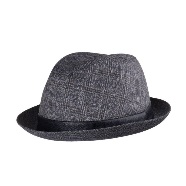 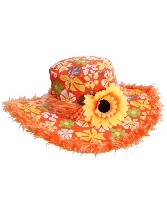 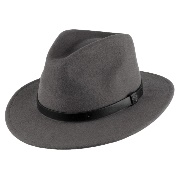 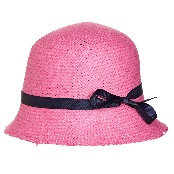 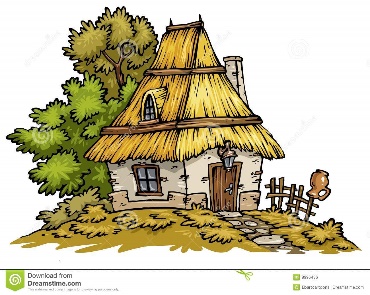 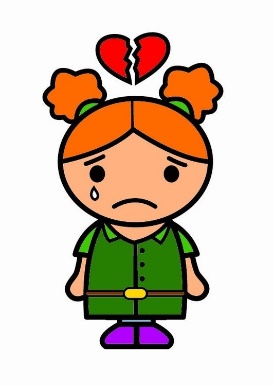 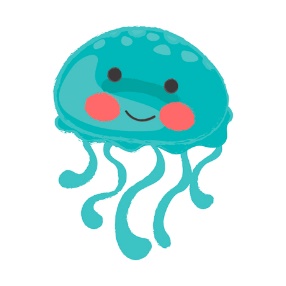    Qualen                                                           Quallen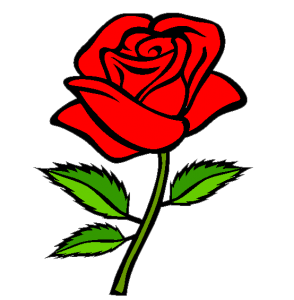 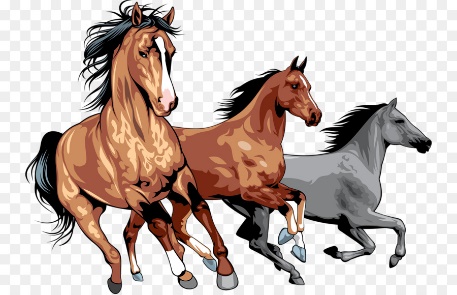       Rose							           Rosse